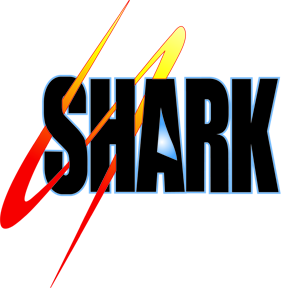 Hoja de datos de seguridadProducto: Fórmula de gel de petrolato para boquillasParte 1: Identificación de la sustancia/mezcla y de la compañía/empresa.Identificación Fórmula de gel de petrolato para boquillasDescripción de uso del producto: evita la acumulación de salpicaduras de metal fundido en las boquillas y los componentes desoldadura de las pistolas de soldadura MIG.Nombre comercial: Fórmula de gel de petrolato para boquillasNombre del fabricante: Shark Industries6700 Bleck Drive Rockford, MN 55373 U.S.A.Número de teléfono de emergencia: 800-537-4275Parte 2: Identificación de peligrosSímbolo: ningunoPalabra de señalización: ningunaAspectos generales de las emergenciasIngredientes no peligrosos según OSHA 29 CFR 1910.1200 o la Ley de productos peligrosos canadiense (proyecto de ley C70). Apariencia: gel de color azulInformación toxicológica sobre los ingredientes: petrolato blanco LD50: no disponible LC50: no disponible.Posibles efectos para la saludVías de exposiciónInhalación, absorción y contacto con la piel, contacto con los ojos, ingestiónContacto con los ojosPuede causar irritación leve de los ojos.Contacto con la pielPuede causar una leve irritación de la piel.IngestiónNo ingiera el producto. Este material es inerte y no tóxico.InhalaciónLa inhalación es poco probable a temperatura ambiente y se espera que el producto no presente un peligro de inhalación. Se recomienda precaución para evitar la atomización o generación de neblina de este producto.Posibles efectos graves contra la salud:EFECTOS CARCINÓGENOS: no disponible. EFECTOS MUTAGÉNICOS: no disponible. EFECTOS TERATOGÉNICOS: no disponible. TOXICIDAD PARA EL DESARROLLO: no disponible. No se conocen casos en los cuales la exposición reiterada o prolongada haya agravado enfermedades.Parte 3: Composición/Información sobre los ingredientesComponentes peligrosos                              N.° CAS                                   % por pesoPetrolato blanco                                             8009-03-8                               <=100 %Parte 4:  Medidas de primeros auxiliosOjosRetire cualquier lente de contacto. En caso de que el producto entre en contacto con el ojo, lave con abundante agua, por lo menos, durante 15 minutos. Busque atención médica si observa irritación.PielLimpie con agua y jabón. Cubra el área irritada con un emoliente. Busque atención médica si la irritación aumenta.IngestiónNo induzca el vómito a menos que el personal médico lo indique. No administre nada por vía oral a la persona que está inconsciente. Si ingiere grandes cantidades de este material, llame a un médico de inmediato. Afloje la ropa ajustada como cuellos, corbatas, cinturones o elásticos.Parte 5:  Medidas contra incendiosInflamabilidad del producto: puede ser combustible a altas temperaturas.Temperatura de encendido automático: no disponible.Punto de vaporización: VASO CERRADO: 185 °C (365 °F).Límites de inflamabilidad: no disponible.Productos de combustión: no disponible.Riesgo de incendio en presencia de diferentes sustancias: ligeramente inflamable a inflamable en presencia del calor.Riesgo de explosión en presencia de diferentes sustancias: riesgo de explosión del producto en presencia de impactos mecánicos: no disponible. Riesgo de explosión del producto en presencia de descargas electroestáticas: no disponible. Medios e instrucciones de extinción de incendios: INCENDIOS PEQUEÑOS: utilice un polvo químico SECO o CO2. INCENDIOS GRANDES: utilice rocío de agua, niebla o espuma. No utilice chorros de agua.Observaciones especiales sobre peligros de incendio: el incendio de este producto puede generar un humo denso. Pueden aparecer monóxido de carbono, dióxido de carbono y otros óxidos producto de la combustión.Observaciones especiales sobre peligros de explosión: ningunaParte 6: Medidas para escapes accidentalesPrecauciones personalesConsulte la Sección 8 para conocer las medidas de protección personal. Las personas sin equipo de protección deben alejarse d el área de derrame hasta que finalice la limpieza.Precauciones ambientalesEvite que el producto se extienda en un área extensa (por. ej., con barreras de contención o barreras para aceite). Use herramientas para colocar el sólido derramado en un contenedor de disposición. Para terminar la limpieza, vierta agua en la superficie contaminada y realice la disposición final conforme a los requisitos de las autoridades municipales y regionales. Métodos de limpiezaMantenga en contenedores cerrados y adecuados para la disposición final. Use una pala para colocar el material en un contenedor de disposición.Otra informaciónCumpla con todas las normas municipales, estatales y federales pertinentes.Parte 7: Manipulación y almacenamientoPrecaucionesMantenga alejado del calor. Mantenga alejado de fuentes de ignición. Conecte a tierra todos los equipos que contengan el material.AlmacenamientoMantenga el contenedor cerrado herméticamente. Almacene en un lugar frío, seco y ventilado.Parte 8: Controles de exposición/Protección personal Controles de ingeniería: 	 Aísle las áreas de producción, utilice ventilación de escapes locales u otros controles de ingeniería para mantener los niveles de concentraciones en el aire por debajo de los límites de exposición recomendados. Si las operaciones del usuario generan polvo, humo o neblina, recurra a la ventilación para mantener la exposición a los contaminantes en el aire por debajo del límite de exposición.Protección personalGafas de seguridad. Bata de laboratorio, máscara para polvo. Asegúrese de usar un respirador aprobado/certificado o equivalente. GuantesProtección personal en caso de derrames grandesUse vestimenta impermeable a químicos y botas adecuadas cuando haya riesgo de que el producto entre en contacto con la piel. Lave la ropa antes de volver a usar. Gafas para salpicaduras. Traje completo. Máscara para polvo. Guantes.Límites de exposiciónNo disponible.Parte 9: Propiedades físicas y químicasParte 10: Estabilidad y reactividadEstabilidadEstableCondiciones a evitarCalor excesivo, materiales incompatibles.Productos incompatiblesAgentes oxidantes.PolimerizaciónNo se producirá.Parte 11: Información toxicológicaVías de entrada: ingestiónToxicidad en animales: LD50: no disponible. LC50: no disponible.Efectos crónicos en seres humanos: no disponible.Otros efectos tóxicos en seres humanos: levemente peligroso en caso de contacto con la piel (irritante), ingestión o inhalación.Parte 12: Información ecológicaEfectos ambientales: no se han probado los efectos de este producto para el medio ambiente. Características ambientales importantes: no disponible.Toxicidad acuática: no disponible.Parte 13: Consideraciones para la disposición finalMétodos de disposición final de residuosPara la disposición final de los contenedores, siga las leyes municipales, estatales y federales que regulan la disposición f inaladecuada.Parte 14: Información de transporte DOT HM-181 Información de transporte Nombre de envío adecuado: ningunoClase o división de peligro: ningunaNúmero UN: ningunoGrupo de embalaje: ningunoEtiqueta(s) requeridas: ningunaDepartamento de transporte de los EE. UU. (DOT)Ruta/tren (a granel): no regulado Ruta/tren (en envases): no regulado Información internacionalBuque (IMDG): no reguladoParte 15: Información legalRegulaciones estatales y federales: Inventario TSCA 8(b): petrolato blanco. Los componentes de este material cumplen con los requisitos de TSCA de los EE.UU.Otras regulaciones: EINECS: este producto consta en el Inventario europeo de sustancias químicas comerciales existentes. WHMIS:(Canadá): sin control de WHMIS.HMIS (EE.UU.)Peligros para la salud: 1Peligro de incendio: 1Reactividad: 0Protección personal: EAsociación Nacional de Protección contra el Fuego (EE.UU.): Salud: 2Inflamabilidad: 1Reactividad: 0Peligros específicos:Parte 15 Continuación:CERCLA/SARA-Sección 302 Sustancias extremadamente peligrosas y TPQ (en libras):Este material no contiene químicos sujetos a los requerimientos de informe de SARA 302 y 40 CFR 372.CERCLA/SARA-Sección 311/312 (Título III de Categorías de peligros)Peligro de salud grave:                   no Peligro de salud crónico:                no Peligro de incendio:                        no Peligro de liberación de presión:  no Peligro reactivo:                              noCERCLA/SARA-Sección 313 y 40 CFR 372:Este material no contiene químicos sujetos a los requerimientos de informe de SARA 313 y 40 CFR 372.Proposition 65 de California: Este material no contiene químicos que el estado de California conozca que causen cáncer, defectos de nacimiento o cualquier otro daño reproductivo.Parte 16. Otra informaciónShark Industries6700 Bleck Drive Rockford, MN 55373Renuncia a garantías expresas e implícitas:La información presentada en esta “Hoja de datos de seguridad” se basa en datos que se consideran certeros a partir de la fecha de elaboración de la misma.  No se asumen responsabilidades por daños o lesiones que surjan del uso anormal del producto o de cualquier incumplimiento de las prácticas recomendadas, como se especifica en la copia de la etiqueta.Estado físico:SemisólidoOlor y apariencia:Azul; inodoroGravedad específica (H20=1):0,82-0,865 a 25 °C.pH:No disponiblePunto de ebullición:No disponiblePunto de fusión:38 °C (100,4 °F)Presión del vapor:No correspondeDensidad del vapor:No disponibleVolatilidad:No disponibleUmbral de olor:No disponibleSolubilidad:Soluble en éter dietílico. Insoluble en agua fría y aguaVOC0 %